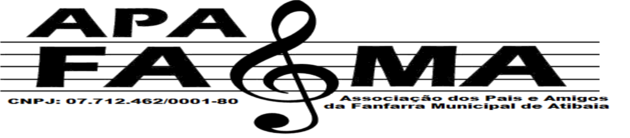 ANEXO VPLANO DE TRABALHO OU PLANO DE AÇÃO1. IDENTIFICAÇÃO DO PROJETO / PROGRAMA1a. Título: Programa “Educando com Música e Cidadania”1b. Objeto: Execução do Programa "Educando com Música e Cidadania”2. IDENTIFICAÇÃO DO PROPONENTE2a. Entidade: Associação dos Pais e Amigos da Fanfarra Municipal de Atibaia2b. CNPJ: 07.712.462/0001-80ORÇAMENTO DETALHADO4. RESUMO DO ORÇAMENTO DETALHADO5. AUTENTICAÇÃO5a. Local/Data: Atibaia, 07 de Novembro de 2019.ItemDescrição das DespesasNatureza da DespesaUnidadeQuant.Vl.UnitárioTotal1Monitores e equipe envolvidaPessoa Jurídica-12 meses -R$ 720.000,002Monitores e equipe envolvidaPessoa Física-12 meses -R$ 100.000,002Gastos ContabilidadePessoa Jurídica-12 mesesR$ 1300,00R$ 15.600,003Transporte mensal de alunosPessoa Jurídica14 mensal12 mesesR$ 250,00R$ 42.000,004Locação de transporte de alunos para apresentações e campeonatosPessoa Jurídica10 viagens-R$ 1.000,00R$ 10.000,005Transporte de instrumentos em campeonatosPessoa Jurídica10 viagensR$ 540,00R$ 5.400,006Papelaria / Material EscritórioMaterial de consumo-12 mesesR$ 400,00R$ 4.800,007Locação de CopiadoraPessoa Jurídica212 mesesR$ 650,00R$7.800,008Serviços diversos de manutenção de instrumentos Pessoa Jurídica-12 meses-R$5.000,009Alimentação Material de consumo---R$ 8.000,0010Manutenção e limpezade fardamentoMaterial de consumo-12 mesesR$ 200,00R$ 2.400,0011Adequações e manutenção dos espaços e salas de estudoPessoa JurídicaR$ 10.000,0012Aquisição de instrumentosPessoa JurídicaR$ 10.000,0013Aquisição de fardamentoPessoa JurídicaR$ 19.000,00TOTAL GERALR$ 960.000,00Natureza da DespesaMaterial de ConsumoR$ 15.200,00Outros Serviços Pessoa FísicaR$ 100.000,00Outros Serviços Pessoa JurídicaR$ 844.800,00TOTAL GERALR$ 960.000,005b.Responsável Legal: Guilherme Pinto de SouzaPresidente5c.Assinatura:5b.Responsável Legal: Luis Henrique ChinagliaResponsável pelo Projeto5c.Assinatura: